Application Form 
Congratulations on being selected to apply! 
This application is designed to help reviewers make informed decisions about the composition of the cohort. Please submit by August 31, 2024, together with your CV, short bio and photo (headshot). 
Once your application has been submitted, you will be contacted to schedule an interview.Applicant InformationMedia Release and SignatureShould I be accepted, I grant permission to BGU and those authorized by BGU to use any photographs, video or quotes taken of me, with or without my name or information about me, in connection with activities performed on behalf of the organization for the promotion, public education and/or fundraising activities of BGU and its Associates organizations. I understand and agree that I am not entitled to compensation for the above.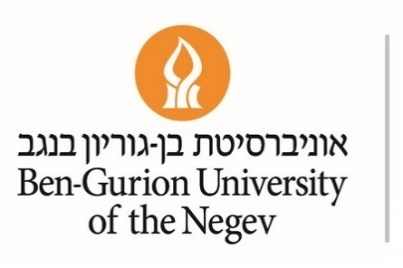 The Halutz Initiative for Global Leadership
Cohort III 
March 30 – April 6, 2025Full Name:Date:LastFirstM.I.Address:Street AddressApartment/Unit #CityZip CodeCountryPhone:EmailDate of BirthGenderEmployer and title:Employer and title:Line of Work:   
Marital Status:Children (if you have children, please indicate how many and their ages:
Children (if you have children, please indicate how many and their ages:
Children (if you have children, please indicate how many and their ages:
Children (if you have children, please indicate how many and their ages:
Children (if you have children, please indicate how many and their ages:
Narrative Questions – these questions are open-ended, so feel free to write as much or as little as you wish.Share a significant leadership experience or accomplishment in your life. What were the challenges you faced, and how did you overcome them? Describe your vision for a stronger and more inclusive local community. How do you plan to realize this vision through your leadership initiatives? What values and ethical principles guide your leadership approach, and how do they align with the goals of the Halutz Initiative?Reflect on a time when you had to step out of your comfort zone to grow personally or professionally. What did you learn from that experience?Explain how participating in the Halutz program and becoming a lay leader will contribute to your long-term goals and aspirations:Where do you see yourself living in the coming 5 years?Connections to IsraelDescribe your connection to Israel. Please include how often you've been to Israel and under what circumstances, as well as any other experiences or background that connects you with Israel.__________________________________________________________________________________________________________________________________________________________________________________________________________________________________________________________________________________________________________________________________________________________________________________________________________________________Describe your sources of knowledge about Israel in general and regarding current affairs (i.e., media academic study, religious education, etc.).__________________________________________________________________________________________________________________________________________________________________________________________________________________________________________________________________________________________________________________________________________________________________________________________________________________________How would you describe your relationship with the state of Israel? _________________________________________________________________________________________________________________________________________________________________________________________________________________________________________________________________________________________________________________________________________________________________________________________________________________________Community and LeadershipDescribe a specific initiative you led or were involved in that positively impacted your local community:____________________________________________________________________________________________________________________________________________________________________________________________________________________________________________________________________________________________________________________________________________________________________________________________________________________________________________________________________________________________________________Please provide examples of how you have demonstrated leadership skills in your community or workplace:__________________________________________________________________________________________________________________________________________________________________________________________________________________________________________________________________________________________________________________________________________________________________________________________________________________________If relevant, please describe any industry and/or professional networks with which you are connected. This includes but is not limited to: technology, cyber security, entrepreneurship/innovation, financial services and/or business development.__________________________________________________________________________________________________________________________________________________________________________________________________________________________________________________________________________________________________________________________________________________________________________________________________________________________About BGUWhat current connection(s), if any, do you have to your local Associates organization and/or BGU (including family and friends)?__________________________________________________________________________________________________________________________________________________________________________________________________________________________________________________________________________________________________________________________________________________________________________________________________________________________What do you already know about BGU that interests you for potential future involvement?__________________________________________________________________________________________________________________________________________________________________________________________________________________________________________________________________________________________________________________________________________________________________________________________________________________________How do you believe the Halutz Initiative at BGU aligns with your personal and professional leadership goals at this stage in your life? __________________________________________________________________________________________________________________________________________________________________________________________________________________________________________________________________________________________________________________________________________________________________________________________________________________________Additional InformationDo you have any specific concerns about the Initiative?________________________________________________________________________________________________________________________________________________________________________________________________________________________________________________________________________________________________________________________________________Please use this space to provide any additional information you'd like us to know:________________________________________________________________________________________________________________________________________________________________________________________________________________________________________________________________________________________________________________________________________Participant Requirements and CommitmentsPlease review the participant requirements below and confirm your acceptance by checking the items:If selected to participate in the Halutz Initiative, I commit to all of the following (please check all items):_____Participating in three virtual group meetings – two pre-seminar sessions in November and January and one post-seminar session in May.
_____Participating in the seminar in Israel (March 30 – April 6, 2025).
_____Being an active participant in the Initiative by asking questions and seeking to learn as much as possible._____Following my return home, devoting resources (i.e. time, energy) to give back to my local Associates organization (or help establish one).Signature:Date: